Дифференцированный анализ детского дорожно-транспортного травматизма   за третий квартал 2021 года.	За второй квартал 2021 года на дорогах Сосновского района зарегистрировано 20 дорожно-транспортных происшествий с участием несовершеннолетних (в 2020–19), в которых пострадали 21 детей (2020г -20)Виды основных ДТП 	. Распределение ДТП по возрасту  За девять месяцев 2021 года, в ДТП пострадали 5 несовершеннолетних в возрасте 9-ти лет. (в 2020 году пострадавших детей этого возраста не зарегистрировано; за девять месяцев 2020 год 3 подростка пострадали в возрасте 15 лет).Статус участника ДТП 	Большее количество дорожно-транспортных происшествий пришлось на школьников – пострадали 14 несовершеннолетних (2020 - 12 шк.), дошкольников пострадало -7 человек  (2020 – 7- дошк.).Распределение ДТП с участием детей по категориям участников дорожного движенияВо третьем квартале больше детей пострадали в качестве пассажиров.		Распределение ДТП с участием детей по дням недели.Самыми аварийными днями стали суббота и воскресенье.Распределение ДТП с участием детей по времени сутокВ утренние часы, а именно с 7 до 9 часов утра, а также 16 до 18 часов произошло большое количество дорожно-транспортных происшествий с участием детей (6 ДТП).Уважаемая Анна Анатольевна!Направляю Вам, для сведения дифференцированный анализ детского дорожно-транспортного травматизма на дорогах Сосновского района за третий квартал 2021 года.Приложение: на ., в 1 экз.Начальник ОГИБДД майор полиции                                                                                 С.С. ШкулипаИсп: Юсупова Л.К.8(35144)32207Наименование показателя ДТП с участием детей ДТП с участием детей ДТП с участием детей ДТП с участием детей ДТП с участием детей ДТП с участием детей Из них ДТП по неосторожности детей Из них ДТП по неосторожности детей Из них ДТП по неосторожности детей Из них ДТП по неосторожности детей Из них ДТП по неосторожности детей Из них ДТП по неосторожности детей Всего ДТП Всего ДТП Погибло детей Погибло детей Ранено детей Ранено детей Всего ДТП Всего ДТП  Погибло детей  Погибло детей Ранено  детей Ранено  детей 202020212020202120202021202020212020202120202021Количество ДТП 1919002021000000Наименование показателя ДТП с участием детей ДТП с участием детей ДТП с участием детей ДТП с участием детей ДТП с участием детей ДТП с участием детей Из них ДТП по неосторожности детей Из них ДТП по неосторожности детей Из них ДТП по неосторожности детей Из них ДТП по неосторожности детей Из них ДТП по неосторожности детей Из них ДТП по неосторожности детей Всего ДТП Всего ДТП Погибло детей Погибло детей Ранено детей Ранено детей Всего ДТП Всего ДТП Погибло детей Погибло детей Ранено  детей Ранено  детей ДТП с участием детей202020212020202120202021202020212020202120202021до 1 года1 год112 года3 года21214 года225 лет13136 лет21217 лет12128 лет12129 лет5510 лет1111 лет1112 лет212113 лет1114 лет323215 лет3316 лет111117 лет11Наименование показателя ДТП с участием детей ДТП с участием детей ДТП с участием детей ДТП с участием детей ДТП с участием детей ДТП с участием детей Из них ДТП по неосторожности детей Из них ДТП по неосторожности детей Из них ДТП по неосторожности детей Из них ДТП по неосторожности детей Из них ДТП по неосторожности детей Из них ДТП по неосторожности детей ДТП с участием детейВсего ДТП Всего ДТП Погибло детей Погибло детей Ранено детей Ранено детей Всего ДТП Всего ДТП Погибло детей Погибло детей Ранено  детей Ранено  детей ДТП с участием детей202020212020202120202021202020212020202120202021Дошкольников 7777Школьников 12141214Наименование показателя ДТП с участием детей ДТП с участием детей ДТП с участием детей ДТП с участием детей ДТП с участием детей ДТП с участием детей ДТП по неосторожности детей ДТП по неосторожности детей ДТП по неосторожности детей ДТП по неосторожности детей ДТП по неосторожности детей ДТП по неосторожности детей ДТП с участием детейВсего ДТП Всего ДТП Погибло детей Погибло детей Ранено детей Ранено детей Всего ДТП Всего ДТП Погибло детей Погибло детей Ранено  детей Ранено  детей ДТП с участием детей202020212020202120202021202020212020201920202021Пассажиров 13161216Пешеходов 4444Водители автомобилей, мопедов, велосипедов  2121Наименование показателя ДТП с участием детей ДТП с участием детей ДТП с участием детей ДТП с участием детей ДТП с участием детей ДТП с участием детей Из них ДТП по неосторожности детей Из них ДТП по неосторожности детей Из них ДТП по неосторожности детей Из них ДТП по неосторожности детей Из них ДТП по неосторожности детей Из них ДТП по неосторожности детей Наименование показателя Всего ДТП Всего ДТП Погибло детей Погибло детей Ранено детей Ранено детей Всего ДТП Всего ДТП Погибло детей Погибло детей Ранено  детей Ранено  детей ДТП с участием детей202020212020202120202021202020212020202120202021Понедельник3121Вторник 3323Среда22Четверг3111Пятница3232Суббота5727Воскресенье 2525Наименование показателя ДТП с участием детей ДТП с участием детей ДТП с участием детей ДТП с участием детей ДТП с участием детей ДТП с участием детей Из них ДТП по неосторожности детей Из них ДТП по неосторожности детей Из них ДТП по неосторожности детей Из них ДТП по неосторожности детей Из них ДТП по неосторожности детей Из них ДТП по неосторожности детей Всего ДТП Всего ДТП Погибло детей Погибло детей Ранено детей Ранено детей Всего ДТП Всего ДТП Погибло детей Погибло детей Ранено  детей Ранено  детей ДТП с участием детей202020212020202120202021202020212020202120202021кс 7 до 9 часов3636с 9 до 12 часов1212с 12 до 14 часов 11с 14 до 16 часов 3131С 16 до 18 часов3632С 18 до 20 часов3332С 20 до 22 часов4141После 22 часов210021000000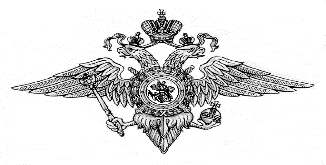 ГУ МВД России по Челябинской областиОТДЕЛМИНИСТЕРСТВА ВНУТРЕННИХ ДЕЛРОССИЙСКОЙ ФЕДЕРАЦИИПО СОСНОВСКОМУ РАЙОНУ ЧЕЛЯБИНСКОЙ ОБЛАСТИ(Отдел МВД России по Сосновскому району Челябинской области)ул. 50 лет ВЛКСМ, 14 «А»,с. Долгодеревенское, Сосновский район, Челябинская область, 456510№_______________ от _________________Начальнику управления образования администрации Сосновского муниципального районаА.А. ТимохинойГУ МВД России по Челябинской областиОТДЕЛМИНИСТЕРСТВА ВНУТРЕННИХ ДЕЛРОССИЙСКОЙ ФЕДЕРАЦИИПО СОСНОВСКОМУ РАЙОНУ ЧЕЛЯБИНСКОЙ ОБЛАСТИ(Отдел МВД России по Сосновскому району Челябинской области)ул. 50 лет ВЛКСМ, 14 «А»,с. Долгодеревенское, Сосновский район, Челябинская область, 456510№_______________ от _________________Начальнику управления образования администрации Сосновского муниципального районаА.А. Тимохиной